Zastupitelstvo města Prostějova s c h v a l u j ez důvodů uvedených v důvodové zpráva k materiálu:výkup pozemků p.č. 430/2 – ostatní plocha, ostatní komunikace, o výměře , p.č. 430/3 – vodní plocha, koryto vodního toku umělé, o výměře  a p.č. 430/4 – orná půda, o výměře , vše v k.ú. Krasice, od vlastníka těchto pozemků do vlastnictví Statutárního města Prostějova za kupní cenu ve výši 70 Kč/m2, tj. celkem ve výši 7.490 Kč, za následujících podmínek:kupní cena bude zaplacena do 14 dnů po provedení vkladu vlastnického práva dle kupní smlouvy do katastru nemovitostí,správní poplatek spojený s podáním návrhu na povolení vkladu vlastnického práva do katastru nemovitostí uhradí Statutární město Prostějov,směnu části pozemku p.č. 513/1 – orná půda o výměře cca 830 m2 a části pozemku p.č. 538/1 – orná půda o výměře cca 310 m2, tj. celkem cca 1.140 m2, oba v k.ú. Krasice (přesné výměry pozemků budou známy po vyhotovení geometrického plánu) ve vlastnictví Statutárního města Prostějova za pozemky p.č. 416/2 – vodní plocha, koryto vodního toku umělé, o výměře  a p.č. 416/3 – ostatní plocha, ostatní komunikace, o výměře , tj. celkem , oba v k.ú. Krasice, v soukromém vlastnictví, za následujících podmínek:směna bude provedena bez finančního vyrovnání,náklady spojené s vypracováním geometrického plánu, znaleckých posudků a správní poplatek spojený s podáním návrhu na povolení vkladu vlastnických práv do katastru nemovitostí uhradí Statutární město Prostějov,směnu části pozemku p.č. 513/1 – orná půda o výměře cca 1.460 m2, části pozemku p.č. 538/1 – orná půda o výměře cca 415 m2, pozemku p.č. 420 – orná půda o výměře 1.234 m2 a pozemku p.č. 512 – orná půda o výměře 335 m2, tj. celkem cca 3.444 m2, vše v k.ú. Krasice (přesné výměry pozemků budou známy po vyhotovení geometrického plánu) ve vlastnictví Statutárního města Prostějova za pozemky p.č. 415/2 – ostatní plocha, ostatní komunikace, o výměře , p.č. 415/3 – vodní plocha, koryto vodního toku umělé, o výměře  a p.č. 415/4 – orná půda, o výměře , vše v k.ú. Krasice, tj. celkem 1.455 m2, vše v k.ú. Krasice, ve vlastnictví fyzické osoby, za následujících podmínek:směna bude provedena bez finančního vyrovnání,náklady spojené s vypracováním geometrického plánu, znaleckých posudků a správní poplatek spojený s podáním návrhu na povolení vkladu vlastnických práv do katastru nemovitostí uhradí Statutární město Prostějov, 4) 	rozpočtové opatření, kterým se:  - zvyšuje rozpočet výdajů- snižuje stav rezerv městaDůvodová zpráva:   Správa silnic Olomouckého kraje, příspěvková organizace, středisko údržby Jih, se sídlem Kostelecká 55, Prostějov, zaslala dne 16.06.2004 na Městský úřad Prostějov dopis s požadavkem na sjednání nápravy ve věci stékání vod z polní cesty k Záhoří. Uvedená organizace při provádění kontroly silniční sítě opakovaně zjišťovala zanesení silniční příkopy a vozovky silnice III/37762 Domamyslice – Seloutky splavenou ornicí stékající po polní cestě s nevyhovujícím zaústěním na tuto silnici a upozorňovala na skutečnost, že tato lokalita způsobuje každoročně škody na majetku. SSOK žádala o taková opatření, aby napojení polní cesty splnilo podmínky dle zákona č. 13/1997 Sb., o pozemních komunikacích, v platném znění, a nemusela přistoupit ke krajnímu řešení – zrušení neodpovídajícího sjezdu (dle SSOK tento stávající sjezd včetně části polní cesty byl zřízen v minulém režimu; původní cesta včetně melioračního příkopu vedla jiným směrem po městských pozemcích p.č. 512, p.č. 513/1 a p.č. 538/1, vše v k.ú. Krasice, dnes již vedených a užívaných jako orná půda – viz příloha). Bývalý Odbor správy majetku města Městského úřadu Prostějov následně zjistil, že předmětné pozemky včetně zaústění na silnici III/37762 (tj. počátečních cca  polní cesty) nejsou ve vlastnictví  města Prostějova a zahájil jednání s vlastníky pozemků p.č. 415/2, p.č. 415/3 a p.č. 415/4, vše v k.ú. Krasice, p.č. 416/2 a p.č. 416/3, oba v k.ú. Krasice  a p.č. 430/2, p.č. 430/3 a p.č. 430/4, vše v k.ú. Krasice  ve věci majetkoprávního dořešení (záležitost byla řešena pod sp. zn. MUPV 21065/2005) a rovněž projednal za účasti bývalého Odboru komunálních služeb MěÚ Prostějov a Odboru životního prostředí MěÚ Prostějov s tehdejším předsedou ZD Moravan, se sídlem Domamyslická 126, Prostějov, Ing. Toufarem, způsob a druh osetí a sadby zemědělských plodin tak, aby v co nejmenší míře docházelo ke splavování ornice po polní cestě, a dále k zaústění polní cesty na silnici III/37762. Uvedenou polní cestu protíná podél silnice III/37762 vedení STL plynovodu.Bývalý Odbor SMM si rovněž vyžádal stanovisko k případným variantám dořešení, a to  1) 	dořešit majetkoprávní vztahy pozemků pod stávající polní cestou (Odboru SMM MěÚ Prostějov se jevila tato varianta vhodnější - pokud se stane vlastníkem předmětných pozemků město Prostějov, nebude již případná údržba a oprava polní cesty ze strany města Prostějova tak komplikovanou záležitostí), nebo2) 	zrušit stávající polní cestu v délce cca  a obnovit cestu původní (návrh SSOK):Policie ČR - nemá námitek k oběma navrženým řešením; v současné době dochází k naplavování zeminy ze zpevněné polní cesty na silnici III/37762 a situaci je nutno řešit; pokud bude vrácena polní cesta do původního stavu, bude nutné tuto zpevnit tak, aby nedocházelo ke znečišťování silnice III/37762 při výjezdu vozidel na tuto silnici,Odbor životního prostředí – na základě předložených podkladů a znalosti místa samého doporučuje Odbor ŽP zachování stávající polní cesty za předpokladu, že požadavky majitelů budou pro město Prostějov přijatelné; obnovení původní polní cesty podstatně nezmění odtokové poměry a neochrání státní silnici, a to vzhledem ke konfiguraci terénu; ke splavování zeminy dochází především při intenzivním dešti, a v tomto případě by nepomohla ani obnovená meliorační svodnice,tehdejší Stavební úřad, odd. územního plánování (dříve Odbor koncepce a rozvoje) – dle platného územního plánu sídelního útvaru Prostějov ze dne 14. 12.  jeho následných změn jsou pozemky stávající i původní polní cesty součástí ploch zóny zemědělské výroby; podél severní hranice pozemků stávající polní cesty je dle ÚPD navržen liniový prvek skladebné části ÚSES, který částečně zasahuje na pozemky původní polní cesty na pozemcích města, proto je vhodnější dořešit majetkoprávní vztahy pozemků pod stávající polní cestou, a tím usnadnit případnou údržbu a opravu stávající polní cesty,Odbor dopravy – doporučuje výkup dotčených pozemků od vlastníků; jedná se o řešení nejméně zasahující do současného stavu; současné umístění napojení je z dopravního hlediska (úhel křížení, rozhledové poměry) vyhovující; řešení navrhované SSOK, tj. obnova původního stavu, je možné, ale komplikovanější; šikmé napojení větve na pozemku p.č. 513/1 v k.ú. Krasice na silnici III/37762 nelze obnovit v původní podobě – úhel napojení na silnici musí být blízký úhlu pravému, je tedy možno využít pouze větev polní cesty ležící na pozemku p.č. 512 v k.ú. Krasice; obnova tohoto napojení by pravděpodobně vyžadovala náklady v podobě vypracování projektové dokumentace obnovené trasy, rekultivace současné polní cesty a výstavby nové komunikace a dále nutnosti vydání povolení ke zřízení a zrušení napojení na silnici; jako vhodnější se tedy jeví výkup pozemků pod současnou trasou polní cesty.Na základě projednání předmětné záležitosti s vlastníky dotčených pozemků byl předložen materiál na majetkoprávní dořešení Radě města Prostějova dne 31. 07. 2007, která usnesením č. 7633 odložila materiál ve věci výkupu a směny pozemků v k. ú. Krasice (polní cesta k Záhoří).Rada města Prostějova po projednání dne 28. 08. 2007 neschválila následující návrh:Rada města ProstějovaA) d o p o r u č u j e Zastupitelstvu města Prostějova schválit 1) 	výkup pozemků p.č. 415/2 o výměře , p.č. 415/3 o výměře  a p.č. 415/4 o výměře , vše v k.ú. Krasice,  od vlastníka těchto pozemků za kupní cenu ve výši 350,- Kč/m2, tj. celkem 509.250,- Kč,2) 	výkup pozemků p.č. 430/2 o výměře , p.č. 430/3 o výměře  a p.č. 430/4 o výměře , vše v k.ú. Krasice,  od vlastníka těchto pozemků za kupní cenu ve výši 350,- Kč/m2, tj. celkem 37.450,- Kč,vše za následujících podmínek:a) 	kupní ceny budou zaplaceny následovně: část kupní ceny ve výši 97 % bude zaplacena do 14 dnů po provedení vkladu vlastnického práva dle kupních smluv do katastru nemovitostí a část kupní ceny ve výši 3 % (výše daně z převodu nemovitostí) bude zaplacena do 14 dnů po předložení dokladu o zaplacení daně z převodu nemovitostí příslušnému finančnímu úřadu,b) 	náklady spojené s vypracováním znaleckých posudků a správní poplatky spojené s podáním návrhů na   povolení vkladu vlastnického práva do katastru nemovitostí uhradí město Prostějov,B) v y h l a š u j e záměr směny pozemků p.č. 420 o výměře , p.č. 512 o výměře , p.č. 513/1 o výměře , p.č. 538/1 o výměře , vše v k.ú. Krasice, a p.č. 328 výměře  v k.ú. Domamyslice, ve vlastnictví města Prostějova, za pozemky p.č. 416/2 o výměře  a p.č. 416/3 o výměře , oba v k.ú. Krasice, v soukromém vlastnictví, za následujících podmínek:a) 	směna bude provedena bez finančního vyrovnání,b) 	daň z převodu nemovitostí, náklady spojené s vypracováním znaleckých posudků a správní poplatek spojený s podáním návrhu na povolení vkladu vlastnických práv do katastru nemovitostí uhradí město Prostějov.Rada města Prostějova po projednání dne 20. 05. 2008 neschválila následující návrh:Rada města Prostějova po projednání A) d o p o r u č u j e Zastupitelstvu města Prostějova schválit 1) 	výkup pozemků p.č. 415/2 – ost. plocha, ost. komunikace o výměře , p.č. 415/3 – vodní plocha, koryto vodního toku umělé o výměře  a p.č. 415/4 – orná půda o výměře , vše v k.ú. Krasice,  od vlastníka těchto pozemků za kupní cenu ve výši 350,- Kč/m2 u komunikace a 100,- Kč/m2 u umělého koryta a orné půdy, tj. celkem 445.000,- Kč,2) 	výkup pozemků p.č. 430/2 – ost. plocha, ost. komunikace o výměře , p.č. 430/3 – vodní plocha, koryto vodního toku umělé o výměře  a p.č. 430/4 – orná půda o výměře , vše v k.ú. Krasice,  od vlastníka těchto pozemků za kupní cenu ve výši 350,- Kč/m2 u komunikace a 100,- Kč/m2 u umělého koryta a orné půdy, tj. celkem 32.450,- Kč, vše za následujících podmínek:a) 	kupní ceny budou zaplaceny následovně: část kupní ceny ve výši 97 % bude zaplacena do 14 dnů po provedení vkladu vlastnického práva dle kupních smluv do katastru nemovitostí a část kupní ceny ve výši 3 % (výše daně z převodu nemovitostí) bude zaplacena do 14 dnů po předložení dokladu o zaplacení daně z převodu nemovitostí příslušnému finančnímu úřadu ze strany prodávajících,b) 	náklady spojené s vypracováním znaleckých posudků a správní poplatky spojené s podáním návrhů na   povolení vkladu vlastnického práva do katastru nemovitostí uhradí město Prostějov,B) v y h l a š u j e záměr směny pozemku p.č. 513/1 – orná půda o výměře  v k.ú. Krasice, ve vlastnictví města Prostějova, za pozemky p.č. 416/2 – vodní plocha, koryto vodního toku umělé o výměře  a p.č. 416/3 – ost. plocha, ost. komunikace o výměře , oba v k.ú. Krasice,  za následujících podmínek:a)  	směna bude provedena s finančním vyrovnáním ve prospěch města Prostějova ve výši 15.330,- Kč, které bude v plné výši uhrazeno před podpisem směnné smlouvy,b) 	náklady spojené s vypracováním znaleckých posudků a správní poplatek spojený s podáním návrhu na povolení vkladu vlastnických práv do katastru nemovitostí uhradí město Prostějov.Rada města Prostějova dne 27.01.2009 odložila materiál se shodným návrhem usnesení i důvodovou zprávou.Rada města Prostějova po projednání dne 25. 08. 2009 neschválila následující návrh:Rada města Prostějova A)   d o p o r u č u j e Zastupitelstvu města Prostějova schválit 1) 	výkup pozemků p.č. 415/2 – ost. plocha, ost. komunikace, o výměře , p.č. 415/3 – vodní plocha, koryto vodního toku umělé, o výměře  a p.č. 415/4 – orná půda, o výměře , vše v k.ú. Krasice, od vlastníka těchto pozemků za kupní cenu ve výši dle znaleckého posudku (cena obvyklá) 250 Kč/m2 u komunikace a 70 Kč/m2 u umělého koryta a orné půdy, tj. celkem ve výši 317.490 Kč, za následujících podmínek:a) 	část kupní ceny ve výši 97 % bude zaplacena do 14 dnů po  provedení vkladu vlastnického práva dle kupní smlouvy do katastru nemovitostí a část kupní ceny ve výši 3 % (záruka pro zaplacení daně z převodu nemovitostí) bude zaplacena do 14 dnů po předložení dokladu o zaplacení daně z převodu nemovitostí příslušnému finančnímu úřadu ze strany prodávajícího,b) 	náklady spojené s vypracováním znaleckého posudku a správní poplatek spojený s podáním návrhu na povolení vkladu vlastnického práva do katastru nemovitostí uhradí město Prostějov,2) 	výkup pozemků p.č. 430/2 – ost. plocha, ost. komunikace, o výměře , p.č. 430/3 – vodní plocha, koryto vodního toku umělé, o výměře  a p.č. 430/4 – orná půda, o výměře , vše v k.ú. Krasice, od vlastníka těchto pozemků za kupní cenu ve výši dle znaleckého posudku (cena obvyklá) 250 Kč/m2 u komunikace a 70 Kč/m2 u umělého koryta a orné půdy, tj. celkem ve výši 23.150 Kč, za následujících podmínek:a) 	část kupní ceny ve výši 97 % bude zaplacena do 14 dnů po  provedení vkladu vlastnického práva dle kupní smlouvy do katastru nemovitostí a část kupní ceny ve výši 3 % (záruka pro zaplacení daně z převodu nemovitostí) bude zaplacena do 14 dnů po předložení dokladu o zaplacení daně z převodu nemovitostí příslušnému finančnímu úřadu ze strany prodávající,b) 	náklady spojené s vypracováním znaleckého posudku a správní poplatek spojený s podáním návrhu na povolení vkladu vlastnického práva do katastru nemovitostí uhradí město Prostějov,B)   v y h l a š u j e záměr směny části pozemku p.č. 513/1 – orná půda v k.ú. Krasice o výměře cca  a části pozemku p.č. 538/1 – orná půda v k.ú. Krasice o výměře cca  (přesné výměry pozemků budou známy po vyhotovení geometrického plánu) ve vlastnictví města Prostějova  za pozemky p.č. 416/2 – vodní plocha, koryto vodního toku umělé, o výměře  a p.č. 416/3 – ost. plocha, ost. komunikace, o výměře , oba v k.ú. Krasice, za následujících podmínek:a)  	směna bude provedena bez finančního vyrovnání,b) 	náklady spojené s vypracováním geometrického plánu, znaleckých posudků a správní poplatek spojený s podáním návrhu na povolení vkladu vlastnických práv do katastru nemovitostí uhradí město Prostějov.Rada města Prostějova po projednání dne 22. 03. 2011 neschválila následující návrh:Rada města Prostějova  A)   d o p o r u č u j e Zastupitelstvu města Prostějova schválit 1) 	výkup pozemků p.č. 415/2 – ost. plocha, ost. komunikace, o výměře , p.č. 415/3 – koryto umělé, o výměře  a p.č. 415/4 – orná půda, o výměře , vše v k.ú. Krasice, od vlastníka těchto pozemků za kupní cenu ve výši dle znaleckého posudku (cena obvyklá) 250 Kč/m2 u komunikace a 70 Kč/m2 u umělého koryta a orné půdy, tj. celkem ve výši 317.490 Kč, za následujících podmínek:a) 	část kupní ceny ve výši 97 % bude zaplacena do 14 dnů po  provedení vkladu vlastnického práva dle kupní smlouvy do katastru nemovitostí a část kupní ceny ve výši 3 % (záruka pro zaplacení daně z převodu nemovitostí) bude zaplacena do 14 dnů po předložení dokladu o zaplacení daně z převodu nemovitostí příslušnému finančnímu úřadu ze strany prodávajícího,b) 	náklady spojené s vypracováním znaleckého posudku a správní poplatek spojený s podáním návrhu na povolení vkladu vlastnického práva do katastru nemovitostí uhradí město Prostějov,2) 	výkup pozemků p.č. 430/2 – ost. plocha, ost. komunikace, o výměře , p.č. 430/3 – koryto umělé, o výměře  a p.č. 430/4 – orná půda, o výměře , vše v k.ú. Krasice, od vlastníka těchto pozemků za kupní cenu ve výši dle znaleckého posudku (cena obvyklá) 250 Kč/m2 u komunikace a 70 Kč/m2 u umělého koryta a orné půdy, tj. celkem ve výši 23.150 Kč, za následujících podmínek:a) 	část kupní ceny ve výši 97 % bude zaplacena do 14 dnů po  provedení vkladu vlastnického práva dle kupní smlouvy do katastru nemovitostí a část kupní ceny ve výši 3 % (záruka pro zaplacení daně z převodu nemovitostí) bude zaplacena do 14 dnů po předložení dokladu o zaplacení daně z převodu nemovitostí příslušnému finančnímu úřadu ze strany prodávající,b) 	náklady spojené s vypracováním znaleckého posudku a správní poplatek spojený s podáním návrhu na povolení vkladu vlastnického práva do katastru nemovitostí uhradí město Prostějov,rozpočtové opatření, kterým se  - zvyšuje rozpočet výdajů- snižuje rozpočet výdajů B)   v y h l a š u j e záměr směny části pozemku p.č. 513/1 – orná půda v k.ú. Krasice o výměře cca  a části pozemku p.č. 538/1 – orná půda v k.ú. Krasice o výměře cca  (přesné výměry pozemků budou známy po vyhotovení geometrického plánu) ve vlastnictví města Prostějova za pozemky p.č. 416/2 – koryto umělé, o výměře  a p.č. 416/3 – ost. plocha, ost. komunikace, o výměře , oba v k.ú. Krasice, Prostějov, za následujících podmínek:a)  směna bude provedena bez finančního vyrovnání,b) 	náklady spojené s vypracováním geometrického plánu, znaleckých posudků a správní poplatek spojený s podáním návrhu na povolení vkladu vlastnických práv do katastru nemovitostí uhradí město Prostějov.Dne 22.04.2011 proběhlo osobní jednání tehdejšího starosty města Prostějova Miroslava Pišťáka a místostarosty Mgr. Jiřího Pospíšila s vlastníky dotčených pozemků, kde byly předběžně dohodnuty nové podmínky majetkoprávního dořešení celé záležitosti.Zastupitelstvo města Prostějova dne 26.04.2011 projednalo informativní materiál k záležitosti předmětné polní cesty na Záhoří. Bývalý Odbor komunálních služeb v dané věci sděloval, že údržba polní cesty na Záhoří není smluvně se společností .A.S.A. TS Prostějov, s.r.o., zajištěna. Je zabezpečena údržba komunikací, které jsou v pasportu místních komunikací (pozn. Odboru SÚMM – uvedená polní cesta není zařazena v pasportu komunikací). V minulosti se prováděla údržba této cesty z prostředků, které byly odboru přiděleny rozpočtovým opatřením. Následně byla cesta poškozena vozidly firmy Strabag při ukládce zeminy z místa, kde nyní stojí hypermarket Albert (bývalý Interspar). Poškození cesty bylo zdokumentováno a následně bylo zkontrolováno, že je cesta opravena. Největší škody na této polní cestě dělá voda z přilehlých polí, kdy z cesty se stává vodní koryto a drobné kamení je vyplaveno při návalových deštích. Bez opatření, která zabrání opakování tzn. vniknutí vody z polí na cestu, má oprava jen velmi krátké trvání. Dne 03. 03. 2008 bylo zjištěno, že na pozemcích p.č. 416/2, p.č. 416/3 a p.č. 415/2, vše v k.ú. Krasice (cca  od zaústění polní cesty na silnici III/37762 Domamyslice – Seloutky) byl proveden výkop o hloubce  a šířce cca  přes veřejně přístupnou účelovou komunikaci. Provedením výkopu došlo k zabránění průjezdu vozidel, a tedy k nepovolené uzavírce. Navíc nebyla uzavírka při provádění státního dozoru Odborem dopravy dne 04. 03. 2008 označena předepsaným způsobem, čímž došlo k porušení zákona č. 13/1997 Sb., o pozemních komunikacích, v platném znění. Výkop zasahoval do ochranného pásma komunikace III. třídy, k čemuž Odbor dopravy nevydal povolení, a došlo tím k dalšímu porušení zákona č. 13/1997 Sb. Vlastníci pozemků  byli vyzváni, aby v termínu do 12. 03. 2008 odstranili závady komunikace a komunikaci uvedli do původního stavu. Ve stanoveném termínu výkop na svém pozemku majitel odstranil, výkop na pozemku byl majitelem  odstraněn cca koncem měsíce dubna, kdy byla zahájena skrývka ornice pro výstavbu obchodního centra u bývalého Intersparu společností Strabag (zemina byla ukládána v lokalitě Záhoří na pozemky obhospodařované ZD Moravan – p.č.  p.č. 1486, oba v k.ú. Mostkovice, přičemž jediná přístupová komunikace pro nákladní vozidla byla komunikace řešená v návrhu usnesení).  Dle znaleckých posudků ze dne 21.04.2008 a 25.07.2008  byla stanovena obvyklá cena předmětných pozemků, a to ve výši 250 Kč/m2 u komunikace a 70 Kč/m2 u umělého koryta a orné půdy. Pozemky Statutárního města Prostějova p.č. 513/1 a p.č. 538/1, oba v k.ú. Krasice, jejichž části byly navrženy ke směně, má v současné době v pronájmu Zemědělské družstvo MORAVAN, se sídlem Prostějov, Domamyslická 126. Pozemky by byly směňovány včetně zatížení nájemním právem družstva, přičemž předseda ZD MORAVAN i manželé Sobotovi byli s touto skutečností seznámeni. Dne 16.06.2011 se na bývalý Odbor správy majetku města Městského úřadu Prostějov obrátil  vlastník pozemků p.č. 415/2, p.č. 415/3 a p.č. 415/4, vše v k.ú. Krasice, s výzvou ke konečnému dořešení záležitosti polní cesty k Záhoří, ve které mimo jiné vyzýval orgány města Prostějova k tomu, aby se nejpozději do konce září 2011 definitivně vyjádřily, zda jeho pozemky vykoupí za cenu dle znaleckého posudku, či nikoliv, s tím, že v případě rozhodnutí, že výše uvedené pozemky nebudou městem Prostějovem vykoupeny, je připraven podstoupit kroky k odstranění předmětné nepovolené stavby komunikace užívané občany města Prostějova umístěné na jeho soukromých pozemcích a bude požadovat zaplacení úhrady za užívání jeho pozemků v minulosti městem Prostějovem. Zároveň s výše uvedeným upozorňoval na to, že tato výzva je posledním pokusem z jeho strany vyřešit celou záležitost smírně.Rada města Prostějova na schůzi konané dne 10.05.2011 a dne 24.05.2011 materiál týkající se předmětné záležitosti odložila.Zastupitelstvo města Prostějova na svém zasedání konaném dne 20.09.2011 usnesením č. 10187 rozhodlo materiál týkající se předmětné záležitosti odložit s tím, že Odbor správy a údržby majetku města předloží analýzu nákladů na straně města v případě odkoupení cesty na Záhoří. Odbor správy a údržby majetku města k požadovanému uváděl, že předběžné náklady na zadrcení celé polní cesty a položení odvodňovacích žlabů jsou odhadovány na cca 1.500.000 Kč, přičemž část polní cesty nacházející se na pozemcích, jejichž převod je předmětem tohoto materiálu, nepotřebuje v současné době žádnou opravu ani údržbu. Skutečná cena bude známa až po provedeném výběrovém řízení. Vzhledem k délce cesty a jejímu sklonu bude nutné zadat zpracování projektu na odvodnění celého úseku komunikace. Následně projednávalo předmětnou záležitost Zastupitelstvo města Prostějova na svém zasedání konaném dne 08.11.2011 a návrh usnesení na schválení výkupu předmětných pozemků v k.ú. Krasice včetně příslušných rozpočtových opatření a vyhlášení záměru směny předmětných pozemků v k.ú. Krasice neschválilo.O konečném rozhodnutí Zastupitelstva města Prostějova byli vlastníci pozemků informováni dopisem ze dne 23.11.2011. Řešení předmětné záležitosti týkající se případného odkupu a směny pozemků v uvedené lokalitě v k.ú. Krasice tím Odbor správy a údržby majetku města považoval za uzavřenou.V následujících letech se na Odbor správy a údržby majetku města MMPv opakovaně obraceli vlastníci s žádostmi o majetkoprávní dořešení vlastnictví k pozemkům pod stavbou polní cesty v dané lokalitě a dne 22.01.2016. Jeden vlastník oficiálně aktualizoval svou nabídku na odprodej jeho pozemků p.č. 415/2, p.č. 415/3 a p.č. 415/4, vše v k.ú. Krasice. Nabídl své pozemky Statutárnímu městu Prostějovu k odprodeji za kupní cenu v celkové výši 300.000 Kč (tj. cca 206 Kč/m2). Jedná se o cenu nižší, než byla obvyklá cena předmětných pozemků stanovená znalcem v roce 2008 (ta byla stanovena v celkové výši 317.490 Kč, tj. 250 Kč/m2 u komunikace a 70 Kč/m2 u umělého koryta a orné půdy).Zároveň s uvedeným druhý vlastník  zopakoval a potvrdil svůj již dříve uvedený požadavek na směnu pozemků p.č. 416/2 o výměře  a p.č. 416/3 o výměře , tj. celkem , oba v k.ú. Krasice, které má ve společném jmění s manželkou, za části pozemků Statutárního města Prostějova p.č. 513/ o výměře cca  a p.č. 538/1 o výměře cca , tj. celkem , oba v k.ú. Krasice, s tím, že směna by byla provedena bez finančního vyrovnání.V souvislosti s opakovanými požadavky ze strany vlastníků pozemků pod uvedenou polní cestou, si Odbor správy a údržby majetku města vyžádal aktualizovaná stanoviska dotčených odborů Magistrátu města Prostějova:Odbor územního plánování a památkové péče Magistrátu města Prostějova, oddělení územního plánování, obdržel žádost o vyjádření k možnosti výkupu a směny pozemků p.č. 415/2, 415/3 a 415/4 v k.ú. Krasice pod a v okolí stávající polní cesty. Naše stanovisko je jedním z podkladů pro vypořádání majetkoprávních vztahů. K Vaší žádosti sdělujeme následující: Pozemky se nachází dle platného územního plánu Prostějov v ploše 1176 v plochách smíšených nezastavěného území a jsou součástí rozvojové plochy K 43 - změny v krajině. Podél severní hranice pozemků je navržena trasa lokálního biokoridoru LBK 9 a z jihu je navržena trasa cyklostezky.  Podrobnější informace k hlavnímu, podmíněně přípustnému a nepřípustnému využití naleznete v příloze a v textové části platného Územního plánu Prostějov, který je uložen na Magistrátu města Prostějova, stavebním úřadu, oddělení územního plánování, a také je dostupný na webových stránkách města - www.prostejov.eu/up.Odbor územního plánování a památkové péče Magistrátu města Prostějova, oddělení územního plánování, doporučuje případný výkup nebo směnu a tím dořešit majetkoprávní vztahy tak, aby město mohlo do budoucna zajistit údržbu, případně opravy polní cesty.  Odbor dopravy Magistrátu města Prostějova jako příslušný silniční správní úřad pro místní komunikace a silnice II. a III. tříd, místní komunikace a veřejně přístupné účelové komunikace dle § 40, odst. 4 a 5, zákona č. 13/1997 Sb., o pozemních komunikacích, ve znění pozdějších předpisů, vydává následující stanovisko:Odbor dopravy souhlasí s navrženým řešením, tj. výkup dotčených pozemků od původních majitelů. Jedná se o řešení nejméně zasahující do současného stavu. Současné umístění napojení je z dopravního hlediska (úhel křížení, rozhledové poměry) vyhovující.Jiné řešení, tj. obnova původního stavu, je možné, ale je komplikovanější. Šikmé napojení větve na parc.č. 513/1 na silnici III/37762 nelze obnovit v původní podobě. Úhel napojení na silnici musí být blízký úhlu pravému je tedy možno využít pouze větev polní cesty ležící na pozemku parc.č. 512. Obnova tohoto napojení by vyžadovala náklady v podobě jednoduché projektové dokumentace obnovené trasy, rekultivace současné polní cesty a dále nutnost vydání povolení ke zřízení a zrušení napojení na silnici.Jako vhodnější se jeví výkup pozemků pod současnou trasou polní cesty.Část původní cesty na parc.č. 512 má přes silnici III/37762 návaznost i na v současnosti užívanou polní cestu. Pro případ budoucích úprav doporučujeme ponechat i pozemky v trase původní polní cesty v majetku města Prostějova.  Odbor životního prostředí obdržel žádost o aktualizaci stanoviska k polním cestám v k.ú. Krasice – Záhoří. Vzhledem k nezměněným podmínkám zůstává naše stanovisko vydané pod č.j. MUPV 30991/2005 v platnosti. Text původního vyjádření: Odbor životního prostředí Městského úřadu v Prostějově obdržel Vaši žádost o vyjádření k problematice polní cesty v k.ú. Krasice - Záhoří. Na základě předložených podkladů a znalosti místa samého doporučujeme zachování stávající polní cesty za předpokladu, že požadavky majitelů pozemků budou pro město Prostějov přijatelné. Obnovení původní polní cesty dle našeho názoru podstatně nezmění odtokové poměry a neochrání státní silnici, a to vzhledem ke konfiguraci terénu. Ke splavování zeminy dochází především při intenzivním dešti a v tomto případě by nepomohla ani obnovená meliorační svodnice.Rada města Prostějova na schůzi konané dne 29.03.2016 rozhodla materiál č. 15.10 Výkupy a vyhlášení záměru směny pozemků v k.ú. Krasice (polní cesta k Záhoří) a ROZOP kapitoly 50 odložit.Další jednání s vlastníky byla vedena Mgr. Jiřím Pospíšilem, náměstkem primátorky. Výsledkem jednání je následující úprava formy a rozsahu majetkoprávního vypořádání:v případě pozemků p.č. 415/2, p.č. 415/3 a p.č. 415/4, vše v k.ú. Krasice, o celkové výměře 1.455 m2 ve vlastnictví soukromé osoby je oproti původnímu návrhu výkupu těchto pozemků nově navržena směna za část pozemku p.č. 513/1 o výměře cca 1.460 m2, část pozemku p.č. 538/1 o výměře cca 415 m2, pozemek p.č. 420 o výměře 1.234 m2 a pozemek p.č. 512 o výměře 335 m2, vše v k.ú. Krasice, ve vlastnictví Statutárního města Prostějova (celková výměra cca 3.444 m2) s tím, že směna bude provedena bez finančního vyrovnání a náklady spojené s vypracováním geometrického plánu, znaleckých posudků a správní poplatek spojený s podáním návrhu na povolení vkladu vlastnických práv do katastru nemovitostí uhradí Statutární město Prostějov,v případě pozemků p.č. 416/2 a p.č. 416/3, oba v k.ú. Krasice, o celkové výměře 942 m2 ve společném jmění manželů  je oproti původnímu návrhu upraven rozsah směny tak, aby pozemky ve vlastnictví Statutárního města Prostějova určené ke směně (části pozemků p.č. 513/1 a p.č. 538/1, oba v k.ú. Kracise) byly mimo trasu lokálního biokoridoru LBK 9 (viz výše vyjádření Odboru územního plánování a památkové péče, oddělení územního plánování). Celková výměra pozemků Statutárního města Prostějova určených ke směně z původního návrhu 942 m2 nově činí cca 1.140 m2. Podmínky směny jsou totožné jako v předchozím případě, tj. směna bude provedena bez finančního vyrovnání a náklady spojené s vypracováním geometrického plánu, znaleckých posudků a správní poplatek spojený s podáním návrhu na povolení vkladu vlastnických práv do katastru nemovitostí uhradí Statutární město Prostějov.V případě pozemků p.č. 430/2, p.č. 430/3 a p.č. 430/4, vše v k.ú. Krasice, v soukromém vlastnictví  zůstává návrh majetkoprávního vypořádání v původní podobě dle předchozí dohody (jednání s vlastníkem nebyla z důvodu předchozí dohody nově vedena). V souvislosti s upraveným návrhem majetkoprávního dořešení pozemků si Odbor správy a údržby majetku města vyžádal aktualizovaná stanoviska dotčených odborů Magistrátu města Prostějova:Odbor životního prostředí obdržel žádost o aktualizaci stanoviska k polním cestám v k.ú. Krasice – Záhoří. K navrhované směně pozemků a obnovení původní cesty nemá Odbor životního prostředí připomínek. Obnovení původní polní cesty dle našeho názoru podstatně nezmění odtokové poměry a neochrání státní silnici a to vzhledem ke konfiguraci terénu. Ke splavování zeminy dochází především při intenzivním dešti, a v tomto případě by nepomohla ani obnovená meliorační svodnice. Stanoviska Odboru dopravy a Odboru územního plánování a památkové péče zůstávají v platnosti beze změny.Rada města Prostějova na schůzi konané dne 04.10.2016 rozhodla materiál č. 12.6 Výkup a vyhlášení záměru směn pozemků v k.ú. Krasice (polní cesta k Záhoří) a ROZOP kapitoly 50 odložit s tím, že technické řešení dle připomínek v diskusi prověří na místě Mgr. Vojtek a Ing. Zajíček ve spolupráci s Ing. Fišerem a Mgr. Pospíšilem.Dne 12.10.2016 bylo provedeno místní šetření se závěrem, že materiál bude v nezměněné podobě předložen na schůzi Rady města Prostějova konanou dne 18.10.2016.Rada města Prostějova dne 18.10.2016 usnesením č. 6981:doporučila Zastupitelstvu města Prostějova schválit z důvodů uvedených v důvodové zpráva k materiálu:výkup pozemků p.č. 430/2 – ostatní plocha, ostatní komunikace, o výměře , p.č. 430/3 – vodní plocha, koryto vodního toku umělé, o výměře  a p.č. 430/4 – orná půda, o výměře , vše v k.ú. Krasice, od vlastníka těchto pozemků do vlastnictví Statutárního města Prostějova za kupní cenu ve výši 70 Kč/m2, tj. celkem ve výši 7.490 Kč, za následujících podmínek:a) 	kupní cena bude zaplacena do 14 dnů po provedení vkladu vlastnického práva dle kupní smlouvy do katastru nemovitostí,b) 	správní poplatek spojený s podáním návrhu na povolení vkladu vlastnického práva do katastru nemovitostí uhradí Statutární město Prostějov,2) 	rozpočtové opatření, kterým se:  - zvyšuje rozpočet výdajů- snižuje stav rezerv městavyhlásila záměr směny části pozemku p.č. 513/1 – orná půda o výměře cca 830 m2 a části pozemku p.č. 538/1 – orná půda o výměře cca 310 m2, tj. celkem cca 1.140 m2, oba v k.ú. Krasice (přesné výměry pozemků budou známy po vyhotovení geometrického plánu) ve vlastnictví Statutárního města Prostějova za pozemky p.č. 416/2 – vodní plocha, koryto vodního toku umělé, o výměře  a p.č. 416/3 – ostatní plocha, ostatní komunikace, o výměře , tj. celkem , oba v k.ú. Krasice,  za následujících podmínek:směna bude provedena bez finančního vyrovnání,náklady spojené s vypracováním geometrického plánu, znaleckých posudků a správní poplatek spojený s podáním návrhu na povolení vkladu vlastnických práv do katastru nemovitostí uhradí Statutární město Prostějov,záměr směny části pozemku p.č. 513/1 – orná půda o výměře cca 1.460 m2, části pozemku p.č. 538/1 – orná půda o výměře cca 415 m2, pozemku p.č. 420 – orná půda o výměře 1.234 m2 a pozemku p.č. 512 – orná půda o výměře 335 m2, tj. celkem cca 3.444 m2, vše v k.ú. Krasice (přesné výměry pozemků budou známy po vyhotovení geometrického plánu) ve vlastnictví Statutárního města Prostějova za pozemky p.č. 415/2 – ostatní plocha, ostatní komunikace, o výměře , p.č. 415/3 – vodní plocha, koryto vodního toku umělé, o výměře  a p.č. 415/4 – orná půda, o výměře , vše v k.ú. Krasice, tj. celkem 1.455 m2, vše v k.ú. Krasice, za následujících podmínek:směna bude provedena bez finančního vyrovnání,náklady spojené s vypracováním geometrického plánu, znaleckých posudků a správní poplatek spojený s podáním návrhu na povolení vkladu vlastnických práv do katastru nemovitostí uhradí Statutární město Prostějov.Záměr směny předmětných pozemků byl zveřejněn v souladu s příslušnými ustanoveními zákona č. 128/2000 Sb., o obcích (obecní zřízení), v platném znění, vyvěšením na úřední desce Magistrátu města Prostějova a způsobem umožňujícím dálkový přístup. K vyhlášenému záměru se v zákonem stanovené lhůtě nikdo další nepřihlásil.Souhlasy ke zpracování osobních údajů dle zákona č. 101/2000 Sb., o ochraně osobních údajů a o změně některých zákonů, ve znění pozdějších předpisů, byly uděleny a jsou založeny ve spise. Odbor SÚMM nemá námitek ke schválení výkupu a směny předmětných pozemků v k.ú. Krasice za podmínek dle návrhu usnesení. Výkup pozemků p.č. 430/2, p.č. 430/3 a p.č. 430/4, vše v k.ú. Krasice, bude realizován až po schválení závěrečného účtu za rok 2016, tj. po uvolnění finančních prostředků.Odbor SÚMM upozorňuje na skutečnost, že na pozemcích p.č. 415/2, p.č. 416/2 a p.č. 416/3, vše v k.ú. Krasice, je podél silnice III/37762 umístěno vedení STL plynovodu včetně jeho ochranného pásma a pozemky Statutárního města Prostějova p.č. 420, p.č. 512, p.č. 513/1 a p.č. 538/1, vše v k.ú. Krasice, které jsou navrženy ke směně (nebo jejich části), má v současné době v pronájmu, resp. v pachtu, Zemědělské družstvo MORAVAN.Dále Odbor SÚMM upozorňuje na skutečnost, že v případě realizace navržených směn pozemků nebude Statutární město Prostějov již vlastníkem veškerých pozemků v trase původní polní cesty (Odbor dopravy ve svém vyjádření doporučuje, aby tyto pozemky – v mapě vyznačeny žlutě a růžově (v současnosti rozorané obdělávané pole) zůstaly nadále ve vlastnictví Statutárního města Prostějova – viz vyjádření výše).Miloš Mlčoch a manželé Sobotovi nejsou dlužníky Statutárního města Prostějova.Předkládané rozpočtové opatření má vliv na rozpočet města. Dle výše uvedeného návrhu dojde ke snížení finančních prostředků ve FRR o částku 8.490 Kč a současně ke zvýšení finančních prostředků výdajů u kapitoly 50 – správa a nakládání s majetkem města o částku 8.490 Kč. Materiál byl projednán na schůzi Finančního výboru dne 05.12.2016.Osobní údaje fyzických osob jsou z textu vyjmuty v souladu s příslušnými ustanoveními zákona č.101/2000 Sb., o ochraně osobních údajů a o změně některých zákonů, ve znění pozdějších předpisů. Úplné znění materiálu je v souladu s příslušnými ustanoveními zákona č. 128/2000 Sb., o obcích (obecní zřízení), ve znění pozdějších předpisů k nahlédnutí na Magistrátu města Prostějova.Přílohy:	přehledová mapa		situační mapa		situační mapa (detail) – odstraněno z důvody ochrany osobních údajů		fotomapa		fotoProstějov:	24.11.2016Osoba odpovědná za zpracování materiálu:	Mgr. Libor Vojtek, vedoucí Odboru SÚMM, v. r.  Zpracoval:	Bc. Vladimír Hofman, v. r. 		odborný referent oddělení nakládání s majetkem města Odboru SÚMM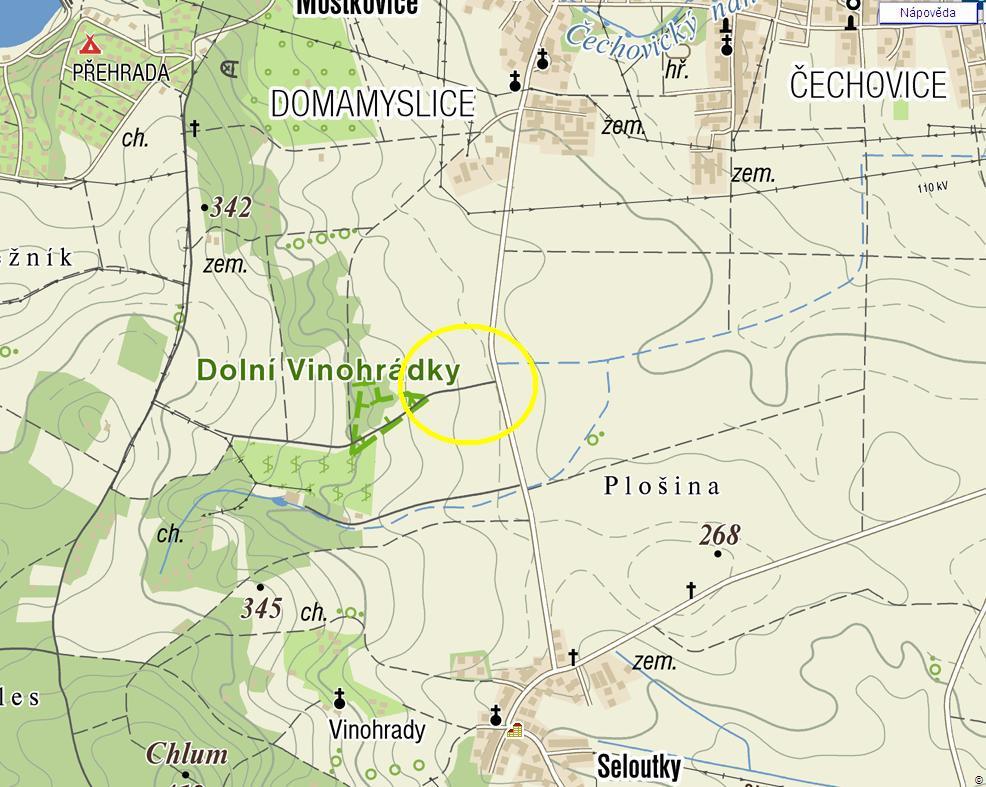 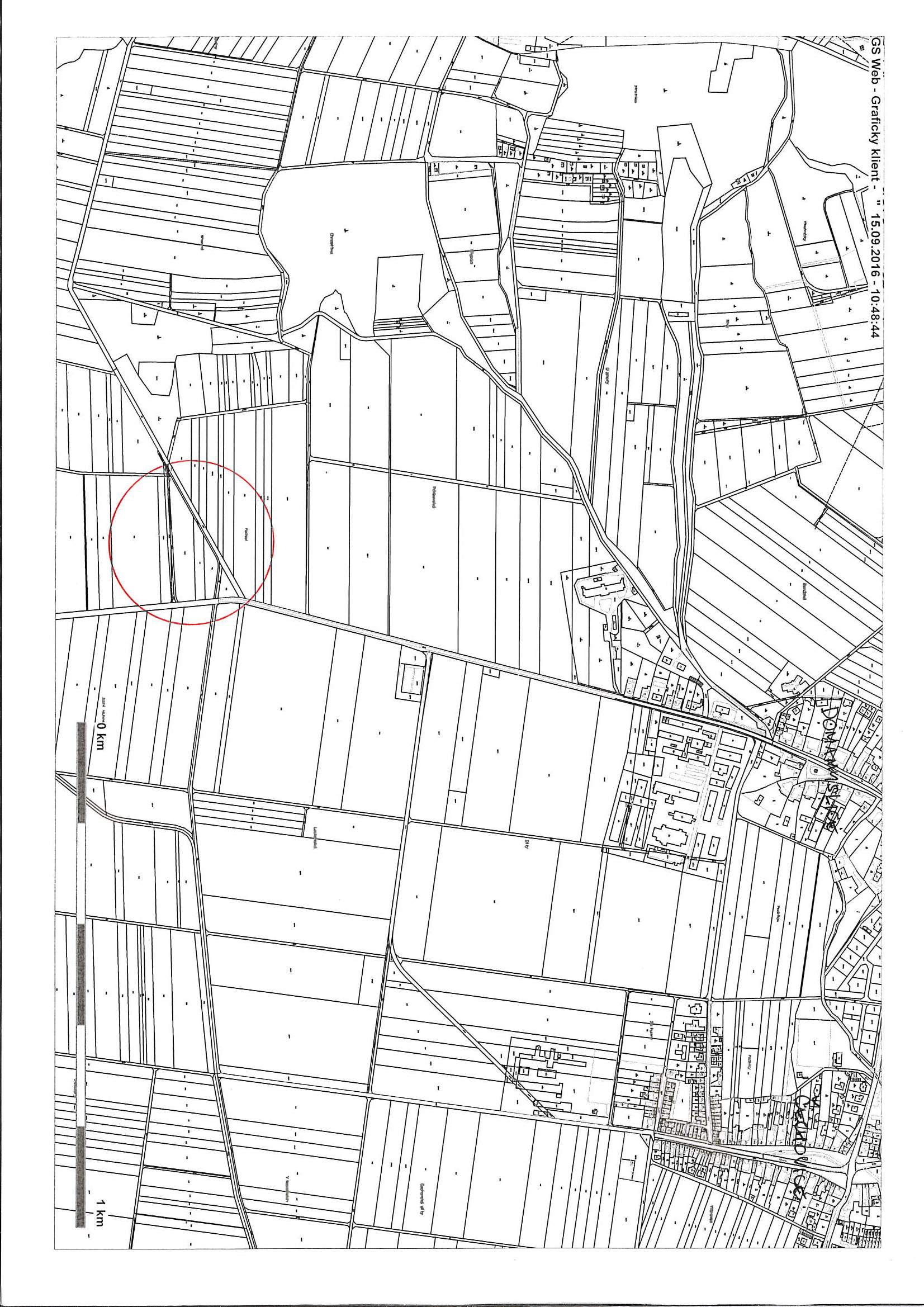 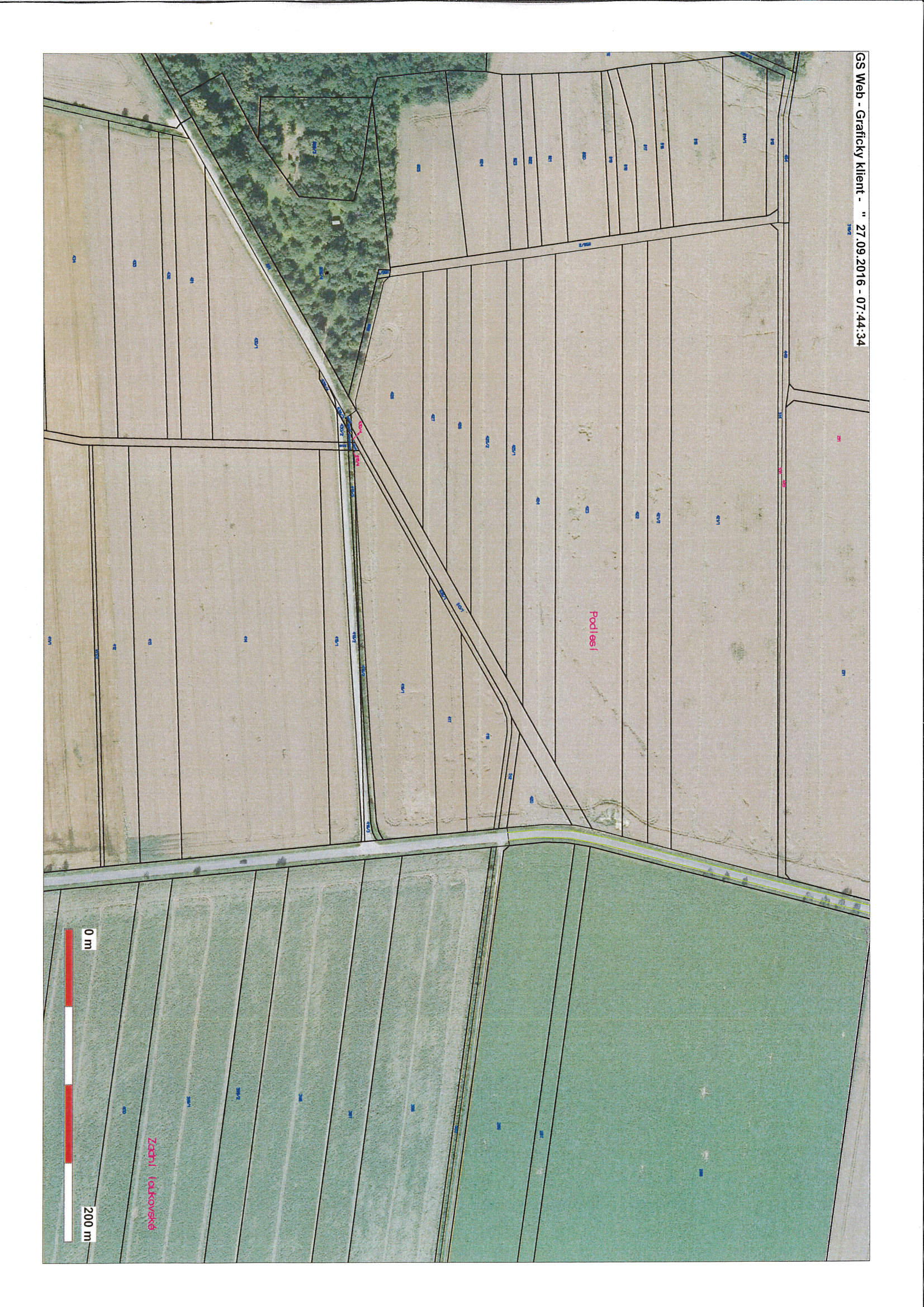 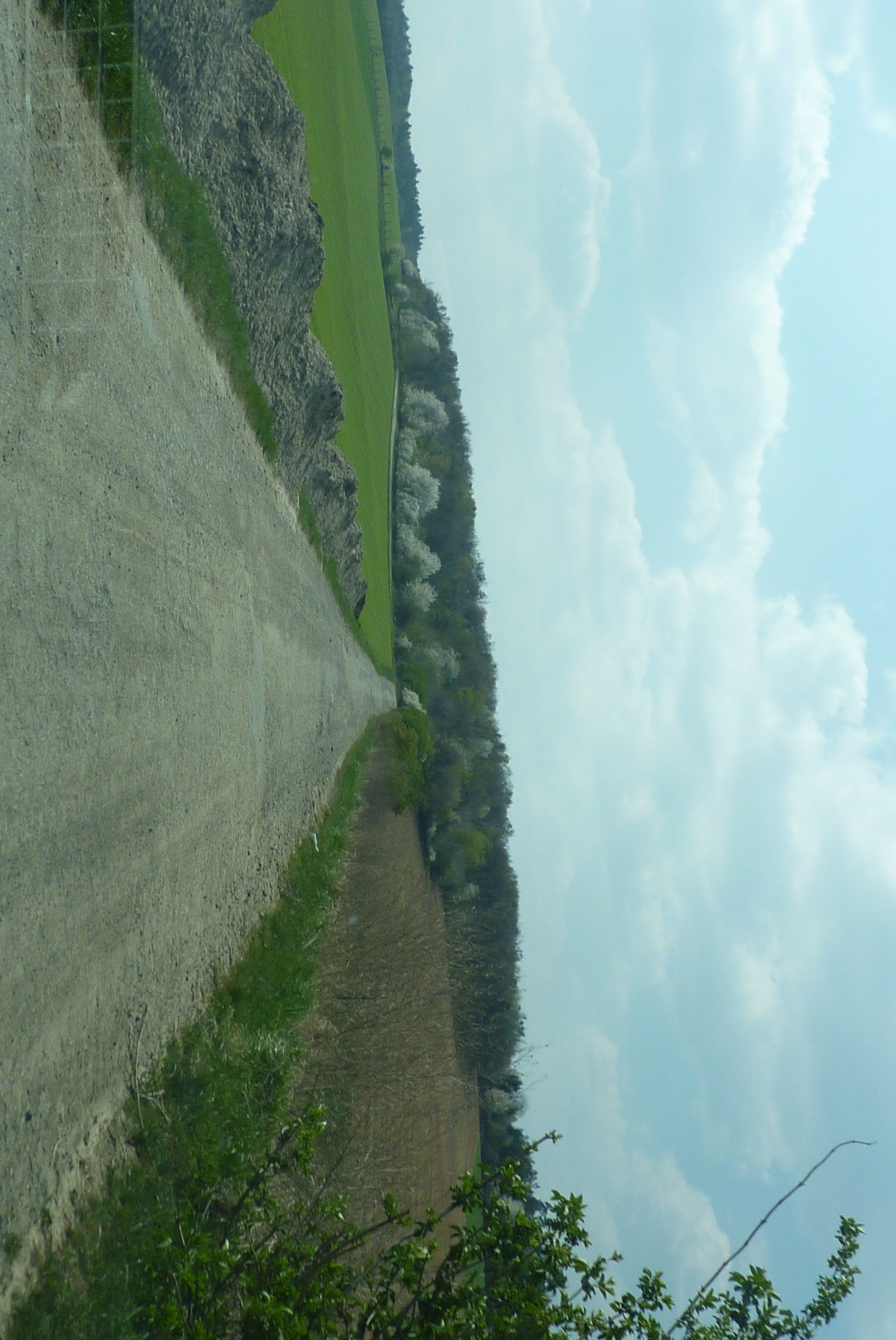 MATERIÁLMATERIÁLčíslo: pro zasedání pro zasedání pro zasedání pro zasedání Zastupitelstva města Prostějova konané dne 12.12.2016Zastupitelstva města Prostějova konané dne 12.12.2016Zastupitelstva města Prostějova konané dne 12.12.2016Zastupitelstva města Prostějova konané dne 12.12.2016Název materiálu:Schválení výkupu a směny pozemků v k.ú. Krasice (polní cesta k Záhoří) a rozpočtové opatření kapitoly 50 – správa a nakládání s majetkem městaSchválení výkupu a směny pozemků v k.ú. Krasice (polní cesta k Záhoří) a rozpočtové opatření kapitoly 50 – správa a nakládání s majetkem městaSchválení výkupu a směny pozemků v k.ú. Krasice (polní cesta k Záhoří) a rozpočtové opatření kapitoly 50 – správa a nakládání s majetkem městaPředkládá:Rada města ProstějovaRada města ProstějovaRada města ProstějovaMgr. Jiří Pospíšil, náměstek primátorky, v. r. Mgr. Jiří Pospíšil, náměstek primátorky, v. r. Mgr. Jiří Pospíšil, náměstek primátorky, v. r. Návrh usnesení:Návrh usnesení:Návrh usnesení:Návrh usnesení:KapitolaODPAPolZPUZOrganizaceO hodnotu v Kč000000000500064096130105000000000008.490zvýšení pol. 6130 – pozemky; výkup pozemků p.č. 430/2, p.č. 430/3 a p.č. 430/4, vše v k.ú. Krasice (kupní cena a správní poplatek spojený s podáním návrhu na povolení vkladu vlastnického práva do katastru nemovitostí)zvýšení pol. 6130 – pozemky; výkup pozemků p.č. 430/2, p.č. 430/3 a p.č. 430/4, vše v k.ú. Krasice (kupní cena a správní poplatek spojený s podáním návrhu na povolení vkladu vlastnického práva do katastru nemovitostí)zvýšení pol. 6130 – pozemky; výkup pozemků p.č. 430/2, p.č. 430/3 a p.č. 430/4, vše v k.ú. Krasice (kupní cena a správní poplatek spojený s podáním návrhu na povolení vkladu vlastnického práva do katastru nemovitostí)zvýšení pol. 6130 – pozemky; výkup pozemků p.č. 430/2, p.č. 430/3 a p.č. 430/4, vše v k.ú. Krasice (kupní cena a správní poplatek spojený s podáním návrhu na povolení vkladu vlastnického práva do katastru nemovitostí)zvýšení pol. 6130 – pozemky; výkup pozemků p.č. 430/2, p.č. 430/3 a p.č. 430/4, vše v k.ú. Krasice (kupní cena a správní poplatek spojený s podáním návrhu na povolení vkladu vlastnického práva do katastru nemovitostí)zvýšení pol. 6130 – pozemky; výkup pozemků p.č. 430/2, p.č. 430/3 a p.č. 430/4, vše v k.ú. Krasice (kupní cena a správní poplatek spojený s podáním návrhu na povolení vkladu vlastnického práva do katastru nemovitostí)zvýšení pol. 6130 – pozemky; výkup pozemků p.č. 430/2, p.č. 430/3 a p.č. 430/4, vše v k.ú. Krasice (kupní cena a správní poplatek spojený s podáním návrhu na povolení vkladu vlastnického práva do katastru nemovitostí)KapitolaODPAPolZPUZOrganizaceO hodnotu v Kč00000000708115107000000000008.490snížení pol. 8115 - Fond rezerv a rozvojesnížení pol. 8115 - Fond rezerv a rozvojesnížení pol. 8115 - Fond rezerv a rozvojesnížení pol. 8115 - Fond rezerv a rozvojesnížení pol. 8115 - Fond rezerv a rozvojesnížení pol. 8115 - Fond rezerv a rozvojesnížení pol. 8115 - Fond rezerv a rozvojeKapitolaODPAPolZPUZOrganizace O hodnotu v Kč5064096130 340.640,00Výkup pozemků v k.ú. Krasice – polní cesta ZáhoříVýkup pozemků v k.ú. Krasice – polní cesta ZáhoříVýkup pozemků v k.ú. Krasice – polní cesta ZáhoříVýkup pozemků v k.ú. Krasice – polní cesta ZáhoříVýkup pozemků v k.ú. Krasice – polní cesta ZáhoříVýkup pozemků v k.ú. Krasice – polní cesta ZáhoříVýkup pozemků v k.ú. Krasice – polní cesta ZáhoříKapitolaODPAPolZPUZOrganizace O hodnotu v Kč5064096901    340.640,00Snížení položky „investice bez jmenovitého určení“Snížení položky „investice bez jmenovitého určení“Snížení položky „investice bez jmenovitého určení“Snížení položky „investice bez jmenovitého určení“Snížení položky „investice bez jmenovitého určení“Snížení položky „investice bez jmenovitého určení“Snížení položky „investice bez jmenovitého určení“KapitolaODPAPolZPUZOrganizaceO hodnotu v Kč000000000500064096130105000000000008.490zvýšení pol. 6130 – pozemky; výkup pozemků p.č. 430/2, p.č. 430/3 a p.č. 430/4, vše v k.ú. Krasice (kupní cena a správní poplatek spojený s podáním návrhu na povolení vkladu vlastnického práva do katastru nemovitostí)zvýšení pol. 6130 – pozemky; výkup pozemků p.č. 430/2, p.č. 430/3 a p.č. 430/4, vše v k.ú. Krasice (kupní cena a správní poplatek spojený s podáním návrhu na povolení vkladu vlastnického práva do katastru nemovitostí)zvýšení pol. 6130 – pozemky; výkup pozemků p.č. 430/2, p.č. 430/3 a p.č. 430/4, vše v k.ú. Krasice (kupní cena a správní poplatek spojený s podáním návrhu na povolení vkladu vlastnického práva do katastru nemovitostí)zvýšení pol. 6130 – pozemky; výkup pozemků p.č. 430/2, p.č. 430/3 a p.č. 430/4, vše v k.ú. Krasice (kupní cena a správní poplatek spojený s podáním návrhu na povolení vkladu vlastnického práva do katastru nemovitostí)zvýšení pol. 6130 – pozemky; výkup pozemků p.č. 430/2, p.č. 430/3 a p.č. 430/4, vše v k.ú. Krasice (kupní cena a správní poplatek spojený s podáním návrhu na povolení vkladu vlastnického práva do katastru nemovitostí)zvýšení pol. 6130 – pozemky; výkup pozemků p.č. 430/2, p.č. 430/3 a p.č. 430/4, vše v k.ú. Krasice (kupní cena a správní poplatek spojený s podáním návrhu na povolení vkladu vlastnického práva do katastru nemovitostí)zvýšení pol. 6130 – pozemky; výkup pozemků p.č. 430/2, p.č. 430/3 a p.č. 430/4, vše v k.ú. Krasice (kupní cena a správní poplatek spojený s podáním návrhu na povolení vkladu vlastnického práva do katastru nemovitostí)KapitolaODPAPolZPUZOrganizaceO hodnotu v Kč00000000708115107000000000008.490snížení pol. 8115 - Fond rezerv a rozvojesnížení pol. 8115 - Fond rezerv a rozvojesnížení pol. 8115 - Fond rezerv a rozvojesnížení pol. 8115 - Fond rezerv a rozvojesnížení pol. 8115 - Fond rezerv a rozvojesnížení pol. 8115 - Fond rezerv a rozvojesnížení pol. 8115 - Fond rezerv a rozvoje